山东省内签约流程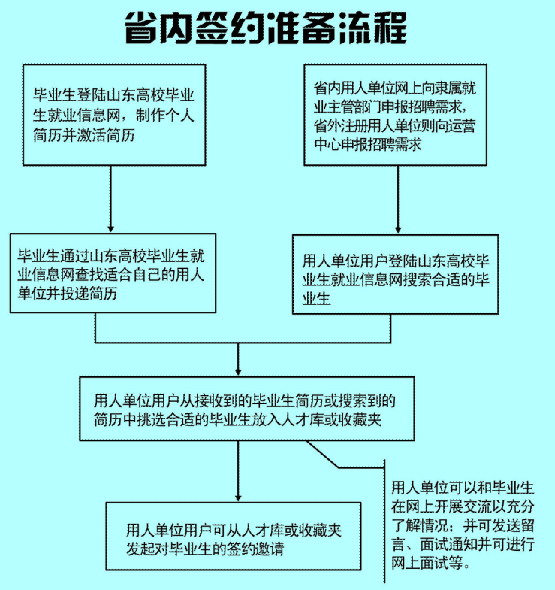 省外签约流程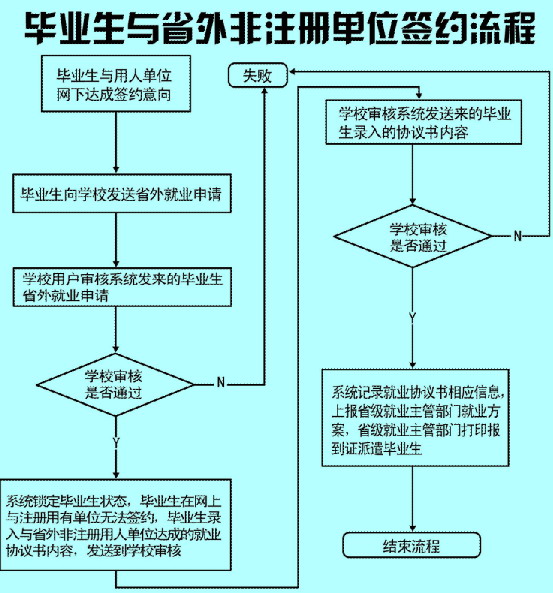 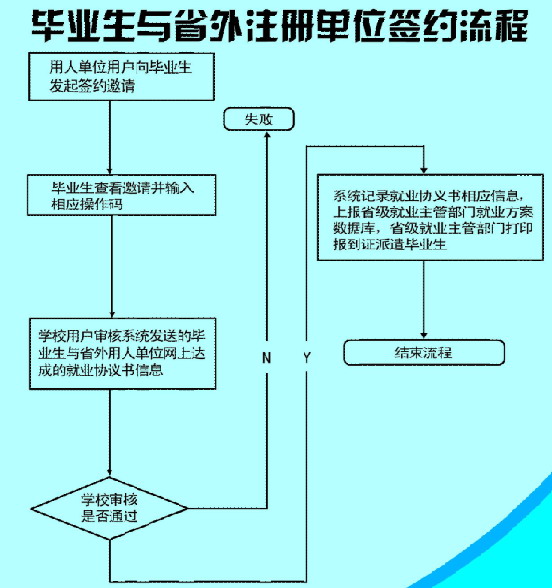 